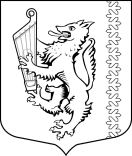 АДМИНИСТРАЦИЯ МУНИЦИПАЛЬНОГО ОБРАЗОВАНИЯ«РОЩИНСКОЕ ГОРОДСКОЕ ПОСЕЛЕНИЕ»ВЫБОРГСКОГО РАЙОНА ЛЕНИНГРАДСКОЙ ОБЛАСТИПОСТАНОВЛЕНИЕот 11.04.2022			                                                                                           № 213Об утверждении Порядка осуществления антикоррупционного мониторинга в администрации муниципального образования «Рощинское городское поселение» Выборгского района Ленинградской областиВ соответствии с Федеральным законом от 25 декабря 2008 №273-ФЗ «О противодействии коррупции», Федеральным законом от 06 октября 2003 года №131-ФЗ «Об общих принципах организации местного самоуправления в Российской Федерации», областным законом Ленинградской области от 17.06.2011 №44-оз «О противодействии коррупции в Ленинградской области», администрация МО «Рощинское городское поселение»ПОСТАНОВЛЯЕТ:Утвердить Порядок осуществления антикоррупционного мониторинга в администрации муниципального образования «Рощинское городское поселение» Выборгского района Ленинградской области.Разместить настоящее постановление на официальном портале муниципального образования «Рощинское городское поселение» Выборгского района Ленинградской области, в официальном сетевом издании NPAVRLO.ru.Контроль за исполнением настоящего постановления оставляю за собой.Глава администрации                                                                                            В.В. ВасильеваПриложениек постановлению администрацииМО «Рощинское городское поселение»от 11.04.2022 № 213ПОРЯДОКосуществления антикоррупционного мониторинга в администрации МО «Рощинское городское поселение» 1.Общие положения1.1. Настоящий порядок разработан в соответствии с Федеральным законом от 25.12.2008 №273-ФЗ «О противодействии коррупции», Федеральным законом от 02.03.2007 №25-ФЗ «О муниципальной службе в Российской Федерации», областным законом Ленинградской области от 17.06.2011 №44-оз «О противодействии коррупции в Ленинградской области» в целях осуществления антикоррупционного мониторинга в администрации муниципального образования «Рощинское городское поселение» Выборгского района Ленинградской области (далее – администрация МО «Рощинское городское поселение»).1.2. Антикоррупционный мониторинг проводится путем сбора информации, анализа документов, проведения опросов, обработки и анализа полученных данных с целью оценки состояния коррупции, коррупциогенных факторов и результативности мер противодействия коррупции.1.3. Результаты антикоррупционного мониторинга являются основой для разработки проектов планов (программ) противодействия коррупции, используются в правотворческой и правоприменительной деятельности.2. Проведение антикоррупционного мониторинга2.1. При проведении антикоррупционного мониторинга осуществляется сбор информации следующего характера:1) о состоянии работы по планированию мероприятий антикоррупционной направленности и организации их исполнения администрацией МО Рощинское городское поселение»;2) о состоянии работы по проведению антикоррупционной экспертизы нормативных правовых актов и проектов нормативных правовых актов администрации МО «Рощинское городское поселение»;3) о соблюдении квалификационных требований для замещения должностей муниципальной службы;4) о соблюдении ограничений и запретов, связанных с прохождением муниципальной службы;5) о соблюдении требований к служебному поведению муниципальных служащих;6) о соблюдении лицами, замещающими должности муниципальной службы, обязанностей по представлению сведений о доходах, расходах, об имуществе и обязательствах имущественного характера;7) о работе комиссии по соблюдению требований к служебному поведению муниципальных служащих и урегулированию конфликта интересов;8) о проведении профессиональной подготовки, переподготовки, повышения квалификации лиц, замещающих должности муниципальной службы;9) об обеспечении доступа граждан к информации о деятельности органов местного самоуправления;10) о реализации мероприятий, направленных на использование современных механизмов предоставления муниципальных услуг; 11) о результатах опроса общественного мнения в отношении качества предоставления населению муниципальных услуг администрацией МО «Рощинское городское поселение» и наличия (отсутствия) в процедуре оказания муниципальных услуг коррупциогенных факторов;12) о практике рассмотрения администрацией МО «Рощинское городское поселение» обращений граждан и юридических лиц, содержащих сведения о коррупциогенных правонарушениях;13) о формах и результатах участия общественных объединений, граждан в противодействии коррупции;14) о признаках коррупционных правонарушений, выявленных в администрации МО «Рощинское городское поселение», а также о фактах привлечения к ответственности лиц, замещающих должности муниципальной службы;15) об организации и результатах проведения антикоррупционной пропаганды.3. Результаты антикоррупционного мониторинга3.1. Сбор информации осуществляется уполномоченным лицом - секретарем комиссии по противодействию коррупции в МО «Рощинское городское поселение».3.2. Секретарь комиссии по противодействию коррупции в МО «Рощинское городское поселение» запрашивает информацию, указанную в пункте 2 настоящего Порядка у специалистов администрации МО «Рощинское городское поселение».3.3. Отчетным периодом подведения итогов антикоррупционного мониторинга является календарный год. Сбор информации осуществляется секретарем комиссии по противодействию коррупции в МО «Рощинское городское поселение» в срок до 15 числа первого месяца, следующего за отчетным периодом.3.4. Организация опроса общественного мнения об оценке качества предоставления населению муниципальных услуг администрацией МО «Рощинское городское поселение» и о наличии в процедуре оказания муниципальных услуг коррупциогенных факторов осуществляется заместителем председателя комиссии по противодействию коррупции в МО «Рощинское городское поселение» один раз в год до 15 декабря отчетного календарного года.3.5. Информация, полученная по вопросам, указанным в пункте 2 настоящего Порядка анализируется, обобщается и оформляется секретарем комиссии по противодействию коррупции в МО «Рощинское городское поселение» в виде заключения не позднее 20 числа первого месяца следующего за отчетным периодом.3.6. Заключение должно содержать в себе статистические сведения, оценку достаточности и эффективности предпринимаемых мер по противодействию коррупции в администрации МО «Рощинское городское поселение».3.7. Итоги проведения антикоррупционного мониторинга рассматривается на комиссии по противодействию коррупции в МО «Рощинское городское поселение» в 1 квартале календарного года.3.8. После рассмотрения на комиссии по противодействию коррупции заключение представляется главе администрации МО «Рощинское городское поселение» для его утверждения.3.9. Заключение о результатах проведения антикоррупционного мониторинга мероприятий по противодействию коррупции в администрации МО «Рощинское городское поселение», утвержденное главой администрации МО «Рощинское городское поселение», доводится до сведения граждан посредством размещения на официальном портале МО «Рощинское городское поселение».